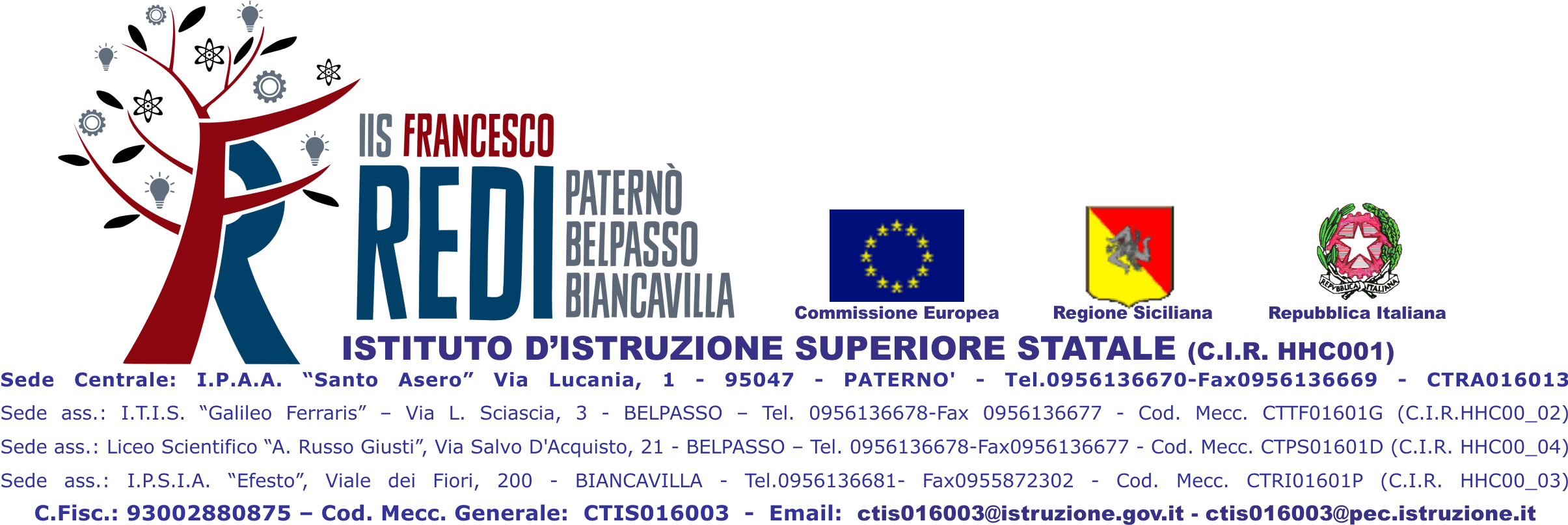 Al Sig.  Oggetto: anno scolastico 2023/2024 - Esito scrutinio finale CLASSE ___________     SEZ. _____      Esito scrutinio finale dell’alunno ___________________________________________________Si comunica che il Consiglio di Classe, durante la sessione di scrutinio finale, ha rilevato nella preparazione dell’alunno/a in questione carenze nelle seguenti materie:Pur trattandosi di carenze nella preparazione, il Consiglio di Classe, tenendo presente le potenziali capacità dello studente/a in questione, ha ritenuto di non sospendere il giudizio.Poiché tali carenze, se non colmate, possono costituire impedimento per un proficuo proseguimento degli studi, si consiglia alla famiglia di provvedere personalmente al recupero delle suddette discipline nei mesi estivi.             Il Dirigente Scolastico                                                                                           Dott.ssa Giuseppa MorsellinoLi,……………………………..